苏州日化2018年第2期 总第144期2018年2月6日苏州市日用化学品行业协会            地址：苏州市东大街284号709室网址：www.szdca.org                 E-mail：szdcaok@163.com电话：0512－65244077  65222949      邮编：215002中国消费者协会2018年消费维权年主题：品质消费 美好生活食药总局关于公开征求《化妆品功效宣称评价指导原则》意见的通知食药总局办公厅公开征求《化妆品分类规范（征求意见稿）》意见环保部印发《排污许可管理办法（试行）》11项口腔护理行标拟定，薇美姿、立白等参与起草工信部公开征集对《洗涤剂用荧光增白剂》等1084项行业标准和23项国家标准计划项目的意见食品药品监管总局进一步加强食品药品标准工作重点制定儿童等特殊群体使用化妆品等产品标准江苏美爱斯化妆品股份有限公司董事长孙金明在苏州日化协会年会上的讲话苏州东吴香精有限公司总经理助理陈晟在苏州日化协会年会上的发言中国美容博览会公布2017中国化妆品产业50强榜单轻工联合会启动2017年度轻工行业十强、轻工业百强企业评价工作国家统计局：2017年化妆品零售2514亿元 同比增长13.5%食药总局关于29批次祛斑/美白类化妆品不合格的通告（2018年第20号）甪直镇召开商会2017年年会江苏绿叶精准扶贫再添新项目 黑龙江逊克县扶贫签约关于化妆品备案常见问题的归纳中国消费者协会公布2018年消费维权年主题：品质消费 美好生活2018年1月18日，中国消费者协会在京公布2018年消费维权年主题：“品质消费 美好生活”。主题涵义中国消费者协会指出，“品质消费 美好生活”具有三层涵义：一是倡导经营者以品质消费为指引，倾听消费者声音，重视消费者诉求，不断提升产品和服务品质，满足消费者对品质消费的需求。二是引导广大消费者树立品质消费理念，追求绿色、协调、共享的消费观念，摒弃追求奢华、浪费资源、破坏环境的落后消费行为，为经济社会高质量发展提供动力。三是完善消费维权共治格局，发挥消协组织社会监督和桥梁纽带作用，加大消费维权工作力度，维护消费者的权益，促使经营者不断提升产品和服务品质，让消费者在便捷安全放心的消费环境中逐步提高幸福感和获得感，逐步实现对美好生活的向往。相关工作围绕“品质消费 美好生活”年主题，中国消费者协会和全国消协组织计划开展以下工作：一是围绕年主题大力开展宣传活动，结合“3·15国际消费者权益日”及年主题专项活动，倡导品质消费理念，营造品质消费氛围。二是加强对消费政策、价格政策和相关法规标准的研究，着力解决理念误点、制度盲点、消费痛点，推动消除影响消费升级的制度障碍，更好服务消费品质提升。三是大力开展消费教育活动，尤其是针对农村消费市场、老年消费、网络消费等突出问题，持续开展多种形式的消费教育系列活动。四是充分发挥全国消协组织消费维权志愿者作用，在消费热点领域开展体验式调查，打击假冒伪劣和虚假宣传，净化农村集贸市场环境，让品质消费惠及广大农村消费者。五是结合当前的消费热点，选取面向消费升级的绿色化、智能化、中高端化等新型前沿产品开展比较试验，为品质消费提供选择。六是扩展维权渠道，通过搭建和畅通电话、微信、网络等渠道，方便消费者投诉、咨询。推进投诉和解平台建设，拓展电商消费维权绿色通道（直通车），为消费者提供更加周到的维权服务。                               （来源：中国消费者协会）食药总局关于公开征求《化妆品功效宣称评价指导原则》意见的通知各有关单位：根据国家食品药品监督管理总局工作安排，我院组织制订了《化妆品功效宣称评价指导原则》（征求意见稿）（见附件1），现向社会公开征求意见。反馈意见请填写意见反馈表（见附件2），于2018年2月5日前发送电子邮件至hzpbwh@nifdc.org.cn。                          中国食品药品检定研究院                          2018年1月24日附件1：《化妆品功效宣称评价指导原则》（征求意见稿）及起草说明（略）附件2：意见反馈表（略）查询网址：http://www.nicpbp.org.cn/CL0901/10514.html食药总局办公厅公开征求《化妆品分类规范（征求意见稿）》意见为进一步规范和指导化妆品分类工作，国家食品药品监督管理总局组织起草了《化妆品分类规范》（征求意见稿）。现向社会公开征求意见，请将修改意见于2018年1月30日前，以电子邮件形式反馈我局药品化妆品注册管理司。
　　联系电话：010-88330729       电子邮箱：hzpc@sfda.gov.cn附件：1.化妆品分类规范（征求意见稿）（略）
　　　　　2.《化妆品分类规范》起草说明（略）                          食品药品监管总局办公厅
                           2018年1月9日查询网址：http://www.sda.gov.cn/WS01/CL0050/222862.html?from=groupmessage&isappinstalled=0环保部印发《排污许可管理办法（试行）》环境保护部近日印发《排污许可管理办法（试行）》（以下简称《管理办法》）,规定了排污许可证核发程序等内容,细化了环保部门、排污单位和第三方机构的法律责任，为改革完善排污许可制迈出了坚实的一步。作为落实《国务院办公厅关于印发控制污染物排放许可制实施方案的通知》（国办发〔2016〕81号），实施排污许可制度的重要基础性文件，《管理办法》明确了排污者责任，强调守法激励、违法惩戒。为强化落实排污者责任，《管理办法》规定了企业承诺、自行监测、台账记录、执行报告、信息公开等五项制度。企业承诺并对申请材料真实性、完整性、合法性负责是企业取得排污许可证的重要前提，自行监测、台账记录、执行报告制度是排污单位自行判定达标、及时发现运行过程中的环保问题以及核算实际排放量的重要基础，是企业自证守法的主要依据，同时也是环保部门核查企业达标排放、判定企业按证排污的重要检查内容和执法依据。信息公开制度是强化企业持证依证排污意识，引导舆论监督，形成共同监督氛围的基础和重要手段。《管理办法》是对《排污许可证管理暂行规定》的延续、深化和完善。《管理办法》在结构和思路上与我部已发布的《排污许可证管理暂行规定》（环水体〔2016〕186号）保持一致，内容上进一步细化和强化。同时根据部门规章的立法权限，结合火电、造纸行业排污许可制实施中的突出问题，对排污许可证申请、核发、执行、监管全过程的相关规定进行完善，并进一步提高可操作性。《管理办法》是排污许可证申请与核发主要依据。《管理办法》规定了排污许可证核发程序，明确排污许可证申请、审核、发放的完整周期以及变更、延续、撤销、注销、遗失补办等各种情形，规范企业需要提供的材料、应当公开的信息，环保部门受理的程序、审核的要求、发证的规定以及可行技术在申请与核发中的应用等内容。《管理办法》强调技术支持。《管理办法》明确环境保护部负责制定排污许可证申请与核发技术规范、环境管理台账及排污许可证执行报告技术规范、排污单位自行监测技术指南、污染防治可行技术指南等相关技术规范。同时明确环境保护主管部门可通过政府购买服务的方式，组织或者委托技术机构提供排污许可管理的技术支持。《管理办法》明确依证严格监管执法。监管执法部门应制定排污许可执法计划，明确执法重点和频次；执法中应对照排污许可证许可事项，按照污染物实际排放量的计算原则，通过核查台账记录、在线监测数据及其他监控手段或执法监测等，检查企业落实排污许可证相关要求的情况。同时规定，排污单位发生异常情况时如果及时报告，且主动采取措施消除或者减轻违法行为危害后果的，应依法从轻处罚；《管理办法》细化了环保部门、排污单位和第三方机构的法律责任。在现有法律框架下细化规定了排污单位、环保部门、技术机构的法律责任和处罚内容。细化规定了无证排污、违证排污、材料弄虚作假、自行监测违法、未依法公开环境信息等违反规定的情形,根据相关法律明确了对违法行为的处罚规定。11项口腔护理行标拟定，薇美姿、立白等参与起草1月26日，工信部办公厅下发了关于《印发2018年第一批行业标准制修订和外文版项目计划》的通知，通知附件《工业和信息化部2018年第一批行业标准制修订和外文版项目计划》显示，2018年第一批安排制修订项目计划273项，制定246项、修订27项。其中，“口腔护理用品-牙膏”领域拟共制定11项标准，起草单位包括美加净、立白、薇美姿等一批日化企业。
 据悉，口腔护理用品的11项行业标准包括：牙膏和漱口水中酸可溶性锌的检测、原子吸收分光光度法；牙膏中3-甲基-4-异丙基苯酚含量的测定、高效液相色谱法；牙膏中苯甲酸、水杨酸、山梨酸和苯氧乙醇含量的测定高效液相色谱法；牙膏中苯扎氯铵含量的测定、高效液相色谱法；牙膏中赤藓糖醇含量的测定、高效液相色谱法；牙膏中荭草苷的测定、高效液相色谱法；牙膏中连翘苷的测定、高效液相色谱法；牙膏中麝香草酚含量的测定 高效液相色谱法；牙膏中十六烷基氯化吡啶（CPC）的测定、高效液相色谱法；牙膏中叶酸含量的测定、高效液相色谱法；牙膏中柚皮苷含量的测定、高效液相色谱法。起草单位则主要集中在好来化工（中山）有限公司、上海美加净日化有限公司、广州薇美姿实业有限公司、苏州市金茂日用化学品有限公司、重庆登康口腔护理用品股份有限公司、广州立白企业集团有限公司、天津蓝天集团股份有限公司等日化企业。资料显示，行业标准由国务院有关行政主管部门制定，并报国务院标准化行政主管部门备案。当同一内容的国家标准公布后，则该内容的行业标准即行废止。“行业标准分为强制性标准和推荐性标准。此次11项口腔护理标准均属于推荐性标准。”天津天狮集团质量总监王伟告诉《化妆品财经在线》记者，“推荐性标准这类标准，不具有强制性，任何单位均有权决定是否采用，违犯这类标准，不构成经济或法律方面的责任。但是，推荐性标准一经接受并采用，或各方商定同意纳入经济合同中，就成为各方必须共同遵守的技术依据，具有法律上的约束性。”                           （来源：化妆品财经在线）查询网址：https://www.cbo.cn/article/id/45029.html工信部公开征集对《洗涤剂用荧光增白剂》等1084项行业标准和23项国家标准计划项目的意见根据标准化工作的总体安排，现将申请立项的《洗涤剂用荧光增白剂》等1084项行业标准计划项目和《煤矿许用电雷管可燃气安全度试验方法》等23项国家标准计划项目予以公示（见附件1、2），截止日期为2018年2月11日。如对拟立项标准项目有不同意见，请在公示期间填写《标准立项反馈意见表》（见附件3）并反馈至工业和信息化部科技司，电子邮件发送至KJBZ@miit.gov.cn（邮件主题注明：标准立项公示反馈）。地址：北京市西长安街13号 工业和信息化部科技司 标准处邮编：100846        联系电话：010-68205241公示时间：2018年1月12日-2018年2月11日                      工业和信息化部科技司
                       2018年1月12日查询网址：http://www.ccia-cleaning.org/content/details_92_26962.html食品药品监管总局进一步加强食品药品标准工作重点制定儿童等特殊群体使用化妆品等产品标准各省、自治区、直辖市食品药品监督管理局，新疆生产建设兵团食品药品监督管理局，总局机关各司局、各直属单位：为贯彻落实《中共中央 国务院关于开展质量提升行动的指导意见》(中发〔2017〕24号)和《中华人民共和国标准化法》，深入推进中共中央办公厅、国务院办公厅《关于深化审评审批制度改革鼓励药品医疗器械创新的意见》(厅字〔2017〕42号)标准相关工作，加快建立“最严谨的标准”，构建科学、全面、可检验、能执行的食品药品标准体系，全面提升食品药品监管水平，提出以下意见。二、加快提升标准水平(七)完善化妆品标准体系，促进产品安全优质适应消费者对化妆品功效的多样化需求，加快制修订基础通用、重要产品和检测方法等标准，加强安全性风险物质残留限量标准的研究，重点制定儿童等特殊群体使用化妆品等产品标准，加快特殊用途化妆品中限用组分等检测方法标准研究。开展化妆品禁限用物质检验方法研制，为打击化妆品掺杂掺假提供支撑。其他略（来源：国家食药总局）查询网址：http://www.sda.gov.cn/WS01/CL0852/223055.html江苏美爱斯化妆品股份有限公司董事长孙金明在苏州日化协会年会上的讲话尊敬的李君图会长、吴国炎秘书长、各位行业同仁，大家下午好！我是江苏美爱斯化妆品股份有限公司董事长孙金明，很高兴能够与各位一起探讨交流，为苏州市日化行业发展共同建言献策。一、2017年美爱斯大事：1、资本市场：2016.5.20挂牌新三板之后，12月份紧锣密鼓实施首轮定向发行，于2017年3月完成首轮定增，引进了如苏高新集团、360传媒集团等重要股东，为企业发展融汇更多资源，注入了更大的驱动力。2、加工业务：汉高、欧莱雅、蜂花、韩束加工业务稳步提升，尤其是汉高，业务量屡创新高。最近（12月28日），公司又与上海家化成功签约，又增加了一个战略合作伙伴。3、自营品牌发展：（1）2017年参加了大虹桥美博会和上海CBE美博会，全新的多爱品牌及染发系列新品在美博会亮相，并成功举办首届美爱斯汾湖财富论坛；（2）8月初多爱品牌微商启动大会成功召开，多渠道拓展销售业务；（3）11月11日，美爱斯全球营销中心落户广州，位于白云区万达广场，负责美爱斯自有品牌的市场营销、新品策划、销售管理及服务等，立足广州，辐射全国。（4）新增十三个染发特证，新增十余项国家专利。4、工厂建设：在5月份气雾剂车间通过消防及药监局验收，正式启用；10底又获得消毒产品生产企业卫生许可证，拓展了业务范围。5、合法合规经营，健康可持续发展：继续推进SHE、SA8000等工作，重视安全环保工作，重视提高员工的福利待遇，让员工快乐工作。积极践行行业规范，合法合规经营，让企业良性可持续发现。二、2018年规划：1、继续大力发展自有品牌，科研创新、模式创新，打造样板渠道市场，带动品牌全方位发展。2、加强加工业务合作，严把质量关，提升效率产能，提高服务水平，推进加工业务特别是战略合作伙伴业务的稳步提升。3、加强团队建设，引进人才。4、持续研发创新。5、紧跟行业监管趋势，合法合规经营。6、积极发挥资本市场作用，筹划第二轮股票定向发行。三、建议：自11月份以来，国家药监局组织实施全国监督抽查，重点是染发类，12月份，协会及市局组织座谈会，倾听了解企业遇到的问题，积极帮助企业排忧解难，我们深表感谢！企业自身的规范经营，在当前日趋严格的监管形势下，显得尤为重要。一方面，企业要加强自我管理，加强专业能力提升，另一方面，也建议协会发挥资源优势，多组织一些专业培训、企业专题交流，有助于提升本市日化行业的健康有序发展。（美爱斯公司 供稿）苏州东吴香精有限公司总经理助理陈晟在苏州日化协会年会上的发言苏州东吴香精有限公司前身是中瑞合资的苏州芬美意香精有限公司，也是芬美意目前在国内的第一家经销商。我们东吴香精与芬美意有着长达近三十年的合作历史，期间不断交流与学习，关系十分融洽，还携手芬美意连续多年合作参与了由中国洗涤用品行业协会举办的博览会（包括2016年厦门展会，2017年南京展会，2018年我们还将在珠海共同参展），在业界获得了不错的反响。依托与芬美意多年深厚的合作关系，公司对于芬美意各类型香精都有着深入和专业的研究，加之批量的统一采购，所以具有很好的价格优势，从操作的层面来说也更灵活，我们可以规避繁琐的流程操作，节省更多的时间与人力，直接与芬美意最优秀的技术部门同事共同来研究适合中国市场需求的香型，以此服务着国内众多日化界的龙头企业。此外，我司自产自销的兰铃牌日用香精及食品香精也荣获了苏州市名牌产品的称号，这正是依托了与芬美意合资时期的生产平台及国际香精公司的管理理念，利用国际大公司的优质资源，把控并追溯所有原材料及成品质量。在确保产品高质量的同时，力求更好的价格优势。公司获得了美国AQA国际质量管理ISO9001-2008 认证； ISO14001-2004环境管理认证工厂；ISO22000-2005食品安全管理等多项体系的认证。凭借在业内良好的口碑，得到众多同业者的认可，为芬美意等多家国际知名的香精公司提供代加工业务。对于公司的发展状况，作以下简要的分析。SWOT分析法，我司的优势是：作为一家业内历史最为悠久的香精香料生产企业之一，公司创始人陈金友先生于1957年开始筹建国营苏州香料厂至今一直保持着良好的口碑，多年来与众多国际公司的广泛合作和学习交流，不断自我提升，产品的品控和质量得到广泛的认可，也为多家国际知名公司提供香精代加工贴牌的业务（涉及保密协议，在此不一一举例）。我司的劣势是：作为一家传统的精细化工制造型企业，将过多的精力投放在生产、品控、研发等多方面，公司的产品营销将来还有待进一步的拓展。我司的风险是：目前国内对于环保的严苛要求，导致过多的供应商厂家停产或不可避免的原材料价格上涨，企业自身也需要花更多的精力来应对政府部门环境检查的诸多压力，这些都是外部大环境引起不可预测的威胁与风险。我司的机遇是：新需求、新市场、新的合作模式，通过多年来与国内外公司的代加工合作，我们对于每个公司的拳头产品更加了解，未来的东吴香精是一个平台，我们通过梳理，能够挑选出更适合客户特定需求的产品，通过本地的生产制造进一步降低成本，与合作方达到互惠双赢，同时也让客户真正得到更具有市场竞争优势的香精产品。通过波士顿矩阵对于公司产品所处的四个象限的定义和相应的战略对策。（1）明星产品（stars）。它是指处于高增长率、高市场占有率象限内的产品群，此类产品是我司的沐浴露、香波、护肤类产品，也是市场上中高端的产品。随着人们生活水平的提升，对于沐浴、洗发的享受要求也不断提升，从传统的花果香型，到而今流行的高档香水香型。这一类产品近几年的市场需求不断增长，香气越来越侧重于概念，比如精油养护概念，自然概念（乳木果，红树果），香水概念（迪奥、祖马龙）。（2）现金牛产品（cash cow），又称厚利产品。它是指处于低增长率、高市场占有率象限内的产品群。此类产品是我司的洗衣液、柔顺剂产品，也是大众消费的必须品，是上量的产品。此类产品已然进入成熟期，也占据我司较大的销售份额，然而因激烈的市场竞争，导致利润越来越薄的现状。对于此类价格为导向的产品，我们着重维护优质大客户，保持薄利多销。（3）问题产品（question marks）。它是处于高增长率、低市场占有率象限内的产品群。此类产品往往存在于利基市场（即细缝市场、小众市场），比如香氛概念的香水、环境香氛、精品蜡烛、特殊材质产品加香等，这些产品往往离不开人们对高端生活品质的追求和对应需求产品的不断创新，对于此类市场产品，我们秉承着重视对待，组织技术团队协助客户一同进行开发，提供满足客户特点要求的产品（比如不含过敏源产品、微胶囊产品、耐高温产品等）。（4）瘦狗产品（dogs），也称衰退类产品。它是处在低增长率、低市场占有率象限内的产品群。此类产品无非是逐渐为市场所淘汰的产品，比如低档肥皂和低端洗衣粉。对于此类产品，我们不应太过重视，应把开发精力更多的投入到明星产品与问题产品之中。最后，我司位于湖州美妆小镇的新工厂将于2018年年底落成，工厂的制造水平将更上一个台阶，苏州工厂将逐步侧重于产品研发和销售管理，届时欢迎各位业界同仁来湖州工厂参观指导。                （东吴香精  供稿）中国美容博览会公布2017中国化妆品产业50强榜单COSMETECH大奖，简称C50，由全球化妆品技术转化平台的中国美容博览会发起，针对全球化妆品上游供应企业。C，不仅是COSMETECH（技术）的简写，更是Creativity（创新）的体现。2017年C50榜单，结合企业销售额、市场占比、品类排名、市场美誉度、科技创新力、可持续发展力，以及企业在中国市场表现等，从数千家从事化妆品上游生产（OEM/ODM、包材、原料、机械设备四大品类）中挑选出50家表现最优异的企业。他们是中国化妆品供应企业的第一集团军，更是产业的标杆，影响着中国化妆品产业的未来，在化妆品产业发展历程中有着举足轻重的作用。                                   （来源：化妆品资讯）查询网址：http://www.cosmetic-news.net/newx_d1849.html本刊注：本协会常务理事单位莹特丽科技（苏州工业园区）有限公司、科玛化妆品（苏州）有限公司荣获COSMETECH智造奖。轻工联合会启动2017年度轻工行业十强、轻工业百强企业评价工作2月3日，中国轻工业联合会发布“关于开展2017年度轻工行业十强、轻工业百强企业评价工作的通知”文件。请各有关单位于2018年3月30日前将数据报送到中国轻工业联合会信息统计部。（来源：轻工联合会）详情见网址：http://www.cnlic.org.cn/zhongqingliangonggao/201802/t20180202_59862.html国家统计局：2017年化妆品零售2514亿元 同比增长13.5%2018年1月18日，国家统计局发布了2017年12月份社会消费品零售总额及增长数据。数据显示，2017年全年，社会消费品零售总额为366262亿元，比上年增长10.2%。其中，化妆品零售总额达到2514亿元，同比增长13.5%。从消费品的零售渠道分布来看，全年网上零售额为71751亿元，比上年增长32.2%；实物商品网上零售额54806亿元，增长28.0%，占社会消费品零售总额的比重为15.0%；在实物商品网上零售额中，吃、穿和用类商品分别增长28.6%、20.3%和30.8%。而线下限额以上零售业单位中的超市、百货店、专业店和专卖店零售额比上年分别增长7.3%、6.7%、9.1%和8.0%。同时，国家统计局还同步公布了线上零售额。整理数据发现，2017年化妆品零售总体呈现出高速增长的态势。其中，11月份的化妆品零售额增速高达21.4%。而在双11过后的12月，化妆品零售依然表现强势，零售总额达261亿元，同比增长13.8%。此外，7月、9月、10月、11月、12月均达到平均月度总额水平以上；4月、5月化妆品零售情况则相对较差。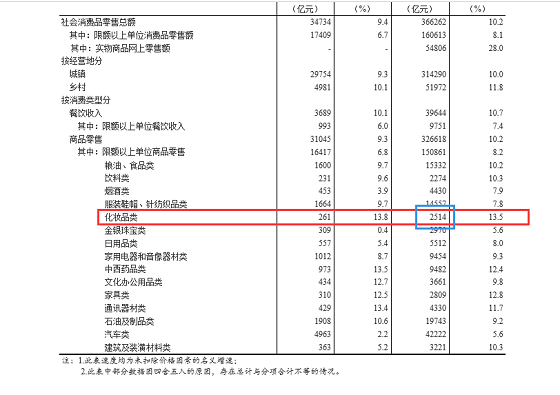 食药总局关于29批次祛斑/美白类化妆品        不合格的通告（2018年第20号）2017年，国家食品药品监督管理总局在全国范围内组织抽检了祛斑/美白类化妆品3120批次，抽样检验项目合格样品3091批次，不合格样品29批次，不合格产品的具体信息见附件。现将有关情况通告如下：一、涉及的标示生产企业、不合格产品为：北京美浓日用品有限公司生产的维芙雅牌净白祛痘精华液，广州市荔湾区丹奇日用化工厂生产的丹奇皙白祛斑霜，深圳美加娜精细化工厂生产的加蒂抹立白草本凝萃美白三件套，中国（深圳）柔盈化妆品有限公司〔广州市丽婷化妆品有限公司授权，法国SLIM MAGLI（国际）化妆品有限公司监制〕生产的采妮雅大长今美白亮肤祛斑套装，广州市欧佩化妆品有限公司生产的国药丽肤®当归透亮嫩白敏感肌修护霜，广州市迪笙生物科技有限公司（委托方：广州励泽潇凡贸易有限公司）生产的妍芙坊·雪肌透亮无暇原液，广州市医肤丽白化妆品有限公司生产的医肤丽白金钻光学美白霜，广州养肤堂化妆品有限公司（台湾养肤堂化妆品有限公司出品）分装的养肤堂皇室尊宠美颜二合一，广州柔美伊美容化妆品有限公司生产的领前基因天然维生素E养白精油和伊秀梅生肌养白秒杀黄黑素精油，广州市白云区文浩精细化工厂〔韩国颜姬化妆品（国际）有限公司提供技术支持，香港长青化妆品贸易发展公司出口〕分装的美肤白皇室金典美容二合一，广州上官氏化妆品有限公司、广州市弘雅化妆品有限公司〔委托方：上官氏（香港）化妆品有限公司〕联合出品的渲婷®黄金蜗牛祛黄淡斑蚕丝面膜和渲婷®祛黄淡斑蚕丝面膜，广州市卓奥精细化工有限公司生产的维她白®玫瑰+玻尿酸天丝面膜、维她白®木瓜美白靓肤面膜和维她白®珍珠美白亮滑蚕丝面膜，珠海市嘉美精细化工有限公司生产的颜如玉至尊奢华美白二件套，广州市美自莱化妆品有限公司生产的纯芝奕大長今净白养颜A.B套装，广州市雅美堂化妆品有限公司生产的李时珍立时美药物祛斑养颜套装。其中，经生产企业所在地食品药品监管部门现场核查，并经生产企业确认，标示北京美浓日用品有限公司生产的维芙雅牌净白祛痘精华液，广州市欧佩化妆品有限公司生产的国药丽肤®当归透亮嫩白敏感肌修护霜，广州市迪笙生物科技有限公司（委托方：广州励泽潇凡贸易有限公司）生产的妍芙坊·雪肌透亮无暇原液，广州柔美伊美容化妆品有限公司生产的领前基因天然维生素E养白精油和伊秀梅生肌养白秒杀黄黑素精油，广州市白云区文浩精细化工厂〔韩国颜姬化妆品（国际）有限公司提供技术支持，香港长青化妆品贸易发展公司出口〕分装的美肤白皇室金典美容二合一，广州上官氏化妆品有限公司、广州市弘雅化妆品有限公司〔委托方：上官氏（香港）化妆品有限公司〕联合出品的渲婷®黄金蜗牛祛黄淡斑蚕丝面膜和渲婷®祛黄淡斑蚕丝面膜，广州市卓奥精细化工有限公司生产的维她白®玫瑰+玻尿酸天丝面膜、维她白®木瓜美白靓肤面膜和维她白®珍珠美白亮滑蚕丝面膜等相关批次产品为假冒产品。二、上述产品检出含有汞、曲安奈德、曲安奈德醋酸酯、倍他米松、倍他米松醋酸酯、倍他米松戊酸酯、氯倍他索丙酸酯等。汞可通过皮肤吸收，并蓄积在体内，长期使用含汞化妆品会引发慢性中毒，损害人体肾脏等器官，《化妆品安全技术规范》（2015年版）规定汞的限值为1mg/kg（含有机汞防腐剂的眼部化妆品除外）。长期使用含有糖皮质激素类的化妆品可能导致面部皮肤产生黑斑、萎缩变薄等问题，还可能出现激素依赖性皮炎等后果，《化妆品安全技术规范》（2015年版）规定其为化妆品中禁用物质。三、上述产品的生产企业违反了《化妆品卫生监督条例》等相关法规的规定。北京市和广东省食品药品监督管理局正在对相关企业进行核查。国家食品药品监督管理总局要求所有化妆品经营企业对上述产品一律停止销售；相关省（市）食品药品监督管理局核实后依法督促相关生产企业对已上市销售相关产品及时采取召回等措施，立案调查，依法严肃处理，并及时公开相关信息；对涉嫌假冒的产品，要深查深究相关经营企业的进货渠道，严厉打击制售假冒伪劣化妆品行为，涉嫌犯罪的依法移交公安机关。由相关省（市）食品药品监督管理局于2018年2月28日前将查处情况报国家食品药品监督管理总局。附件：29批次不合格祛斑/美白类化妆品信息（略）                                食品药品监管总局
                                2018年1月25日查询网址：http://www.sfda.gov.cn/WS01/CL1753/223663.html甪直镇召开商会2017年年会1月15日下午，甪直镇召开商会2017年年会，吴中区委统战部副部长、区工商联党组书记、副主席石青，镇党委书记姚东、人大主席王民、政协工委主任杨三元、镇党委委员吴婧和全体甪直镇商会会员单位参加了会议。会议由吴婧委员主持。会上，石部长肯定了甪直镇商会取得的成绩，她要求甪直商会要强化使命担当，全力服务甪直社会经济的发展，切实增强自身建设，为“根植吴文化，建设新吴中”作出新的、更大的贡献。最后，姚东书记回顾了2017年甪直镇各项重点工作和取得的成绩，对企业家们一年来为甪直镇所做的辛勤努力与贡献表示感谢，并希望企业家要围绕甪直发展大局，继续做大做强企业，把握甪直镇省级强镇扩权试点、国家模具小镇平台、区域重大交通实施等千载难逢的机遇和利好，做转型创新的“开拓者”，社会责任的“担当者”，合作共赢的“参与者”，为甪直镇“三区并举 四镇建设”作出更大更新的贡献。姚书记表示，甪直镇党委政府将进一步提升作风效能，在日常工作中更加突出企业的主体地位，进一步营造亲商、安商、兴商、富商、护商的良好氛围。会上，还邀请了张昊江律师作《企业劳动用工法律风险及应对》法律专题讲座。会长李君图代表商会汇报了2017年商会工作报告，荣誉会长陆凤根宣读了表彰先进的决定，秘书长徐水生作了财务收支情况的报告。(来源：甪直公众号）江苏绿叶精准扶贫再添新项目 黑龙江逊克县扶贫签约1月24日，瑞雪初飞，喜事临门。黑龙江逊克县副县长朱玉辉一行莅临绿叶访问调研，为绿叶带来逊克县黑木耳扶贫项目，经过热烈商讨，绿叶科技集团黑龙江逊克县扶贫项目成功签约。通过该扶贫项目，绿叶科技集团将为黑龙江逊克县定向解决每年20万斤黑木耳产量的销售问题。黑龙江逊克县副县长朱玉辉带领逊克县农业局局长陈越、逊克县宝山乡党委书记于月波等专程来到绿叶实地考察调研。苏州市滨海商会会长、绿叶科技集团董事长徐建成陪同朱玉辉副县长一行来到绿叶科技集团（化妆品）研究中心与生产制造中心，逐一参观了化妆品、日用品和清洁用品混料车间、灌装车间、包装流水线和成品仓库等处，朱副县长对绿叶先进的现代化智能生产环境连声称赞。在总部中心店和产品展示厅中，朱副县长进一步了解了绿叶新零售业务的发展状况和业务特色，品类丰富的优质产品、独具优势的创新模式。在扶贫项目合作座谈会上，徐建成会长对朱副县长一行的莅临表示热烈的欢迎。他提到，2018年绿叶科技集团将成立地方特产采购中心，持续丰富绿叶电商产品，为消费者打造足不出户也能遍尝全国特产美食的完美消费体验。黑龙江逊克县地理环境优越，是难得的绿色生态之地，特产好、品种多，正契合了绿叶电商未来的发展需求。自企业成立以来，绿叶始终坚持饮水思源、回馈社会，特别是在精准扶贫方面持续贡献力量。此次与逊克县的黑木耳项目，正是绿叶需要的好项目，既能丰富绿叶电商的产品品类，又能通过销售产品为地方经济发展作出贡献。朱玉辉副县长表示，经过实地考察，对绿叶的科研实力、优质产品及现代化工厂有了全面的了解和清晰的认识，对未来的合作也充满了信心。黑龙江逊克县地处高纬高寒之地，农业及森林资源丰富，早在90年代，逊克县就以盛产黑木耳闻名遐迩，木耳产业在当地种植技术成熟、质量高、产量大，亟需打开市场销路带动当地种植户脱贫致富。此次来访，不仅了解了绿叶的新模式，也感受到绿叶一贯热心公益，主动承担社会责任的大爱情怀。逊克县政府将做好平台搭建工作，为绿叶市场发展做好产品供应和质量把关工作。徐建成会长与朱玉辉副县长代表双方签署文件，绿叶科技集团黑龙江逊克县扶贫项目正式签约。该项目的正式签约，为绿叶承担社会责任、响应国家精准扶贫政策，开辟了新的途径。                      （来源：绿叶公司）关于化妆品备案常见问题的归纳非特殊用途化妆品的备案工作几乎是每家化妆品生产企业质量、法规部门工作人员必须从事的内容，该工作虽然不难但是较为繁琐，而且经常会遇到法规中没有明确的情况出现，下面就带领大家了解一下关于化妆品生产企业备案工作中遇到的问题。非特殊化妆品备案要点1、产品包装上，一定要写警示语吗？ 中文产品名称 是否一定要标在正面？（法规中说的是标注在主视面）答：产品标准中要求标示警示语的，强制标示，另使用的产品原料在《2015版化妆品生产技术规范》中有标示警示语要求的，强制标示，其余情况企业自行标示。警示语标示在产品的可视面上即可。2、有些产品执行标准，以前用的是行标，现在新出国标，如何标识？答：若国标为强制国标GB，而不是推荐性国标GB/T，则在强制性国标GB正式实施日期以前，仍可标示行标，但在强制国标GB正式实施以后，就必须按照新标准要求生产和标示产品。3、精油产品的品名如何书写？薰衣草精油，和肾部保养精油可以吗？答：可参考GB/T 14455.1《精油命名原则》进行命名。由于可能涉及“暗示医疗作用”，不建议使用人体器官作为精油名称。4、标签中能否有这个词“适用人群” ？答：标签相关法规标准中未对此作出限定，企业可根据情况自行标示。5、如果加工厂的委托方是国外的，委托方的信息是否一定要翻译成中文？答：标准规定进口产品可不表示生产者名称和地址，若不是进口产品，则强制标示生产者名称和地址，而且需用规范汉字标示，汉字字体大于英文。6、产品命名中不能用字母，那BB 霜和CC霜的命名是否符合国家命名要求？如不符合，该怎样调整？答：BB霜、CC霜属于通俗名称。7、如果产品配方是合格的，但产品名称命名不符，怎么办？用不符的名称做的检测报告，还能用吗？一个产品名称是否对应一个配方？答：若产品名称命名明显不符合现行法规标准的要求，备案可能无法通过，备案检测机构也不会受理。8、备案资料提交，和备案检测，哪个先做？ 如果先送检了，备案资料提交时发现配方不符，此检验报告还能用吗？（检验机构能否帮忙确认此配方是否可以通过？）答：备案检测机构不对企业提供资料的真实性负责，无法为企业核实配方是否能够顺利通过备案。建议企业在提交产品配方时详细了解网上备案的产品配方提交要求，真实全面的提供产品的配方成分，申请备案检验时提交的产品配方需与网上备案的资料保持一致。9、配方表中，复配原料需要逐个列出，如果不知道每个原料成分是什么，怎么办？答：法规要求产品配方中的复配原料需标示所有的原始配料。10、如果包装上标示的一些成分与实际提交到食药监网站上的有些不同，怎么办？答：企业应保证产品包装上的成分与提交到食药监网站上的成分基本一致，但特殊情况除外，如复配原料在产品包装上可直接标注复配原料名称，但在网上备案时则需要列明全部的原始配料。11、如果产品包装上英文大于中文，上传包装做非特备案，是否可以通过？答：依照现行的标签法规和标准要求，产品包装上相对应的中英文，英文字号不得大于中文字号。12、风险评估报告是加工厂自己做，并且留档被查吗？ 是否需要上传到食药监网站？答：风险评估报告由企业自己制作，留档备查，无需上传到备案平台。13、委托方和被委托方怎么备案？答：双方都需要备案。登录国家食品药品监督管理局网站，国产非特殊用途化妆品备案系统进行备案。注意：委托方先备案，备案号交给被委托方关联备案即可。14、网上备案之前是不是必须先送样检测？答：2017年8月3日，广州市食药监局发布《关于填报国产非特殊用途化妆品备案检验信息通告》（以下简称《通告》）指出，广州市化妆品企业在“国产非特殊化妆品备案系统”填报产品备案申请资料时，需一并填写产品送检机构及检验报告的信息。其他备案平台目前备案时不需要上传检验报告，但是备案后2个半月内需要检查备案资料，包括检验报告。现场审核资料，如超期将通报责令整改。15、美容化妆品工具，如修眉刀，沐浴露、洗脸皂是否要非特备案？答：美容化妆品工具，如修眉刀，化妆刷等不需要备案，但是沐浴露、洗脸皂等面部或身体表面清洁用品属于化妆品，需要备案。16、某款产品已经停产，是否需要注销备案信息？答：若市场上仍有流通建议暂不注销，但是生产企业不再生产已备案的产品时，应主动告知原备案的省级食品药品监督管部门，原备案的省级食品药品监督管理部门对告知情况予以备案。17、上传照片需注意什么？答：新规要求提供产品制成成品包装的实物照片，而不是包装设计图，这对于新产品来说就比较麻烦，因为备案和上市之间有一段时间差，一旦备案不通过，或者产品包装需要修改，那么这之间就会出现不可避免的成本消耗。还有，对于组合成套产品如何进行非特备案，单品备案，照片平面图务必有单品平面、立体图和套盒大合照！对于委托加工的产品如何进行非特备案，这在不同地方的食药监局的管理口径是不一致的，有的地方能通过，有的地方不能通过。还有，对于组合成套产品如何进行非特备案，相关规定也不细致，不统一，那么企业也只能先把每一个单个产品先备案，再等待进一步的政策对组合套装做出细化规定。功效字眼选用注意1、淡化皱纹，祛除皱纹可以用于产品说明中吗？抗皱、抗衰、基因、细胞这些词语，可以用于产品名称中吗？ “**原液”如“CTI针叶樱桃原液”这样的产品名称对吗？答：产品说明书也属于标签的一部分，需符合我国对标签的规定。不建议使用“抗皱、抗衰”可能有暗示医疗作用的词语或者“基因、细胞”等消费者不易理解的词语。对于“原液”这样的词语可以体现产品的真实属性，目前暂无公告表明该词语有违规嫌疑。2、含有白字的都不能用？如美白、皙白、亮白、焕白、 抗氧化？产品说明中，“用后使皮肤润滑嫩白” 这样可否？答：按照新政策要求，美白产品纳入特殊用途化妆品管理，若产品进行了特殊用途化妆品申报，可以宣传美白等作用，若没有申报，不建议使用任何与美白相近或类似的宣传用语。3、“全效洗衣液中”的“全效”及“强效洗衣液”中的“强效”是否符合国家命名要求？答：洗衣液不属于化妆品，不需符合化妆品的命名要求。包括但不限于：特效、全效、强效、奇效、高效、专效、神效、速效、极效、超效、超强、全面、全方位、最、第一、特级、顶级、冠级、至尊。4、产品名称或标签中能否含有“即时” 和“修复” ？答：除了《化妆品命名指南》和《化妆品标识管理规定》中规定不能使用的词语，其余词语企业可酌情选用，有些可用在品名不可用作描述作用。5、“基因亮颜无痕”这个产品名称是否可以？答：“基因”“因子”“干细胞”“干扰素”有可能涉及“消费者不易理解的词意”，请谨慎使用，而“无痕”可能涉及“暗示医疗作用”，请谨慎使用。6、医疗用语或医学名人，也不能用于特殊类化妆品的宣传中吗？答：医疗用语和医学名人（包括但不限于：神农、扁鹊、华佗、张仲景、李时珍、孙思邈、南丁格尔、白求恩。）等词语，不能用于所有化妆品的命名和宣传词语中。7、产品已经办理了防晒的特证， 或者祛斑的特证 ，但产品名称 中也有用到美白相关的字词，这样还能正常销售吗？是否合规？答：新政策要求美白产品纳入祛斑类的特殊用途化妆品管理，若产品已经具有祛斑的特证，则可以按照特殊用途化妆品的要求宣传美白作用。8、“有机”“纳米”“中草药”“汉方”“无添加”“补血”“新生”等字眼均被列入“禁用语”清单。9、虚假夸大用语包括但不限于：复活、再生、新生、更生、重生、整形、微整、整肤、换肤、抗疲劳、丰乳、丰胸、高渗透、透皮、激活、活细胞、减肥、瘦、净脂、清脂、吸脂、燃脂、溶脂、抗氧、零负担、敏感**、纳米**、强壮、热能、、透活、微导、无添加**、纯天然**、纯植物**、生态**、有机**。非特殊化妆品备案要求上市前强制备案——法定义务、上市后专业监管——法定职务、上市后信息公开——阳光运作、上市后社会监管——社会共治备案后现场审核提供资料营业执照复印件加盖公章；如系委托生产或生产企业：被委托方或生产企业的营业执照复印件加盖公章、化妆品生产企业的《化妆品生产许可证》复印件加盖公章；如系委托生产：需提供委托生产合同及产品目录；产品市售包装（必须出示）；产品配方（必须出示）；6、产品生产工艺简述（必须出示）；7、产品技术要求（必须出示）；8、产品检验报告（必须出示）；9、委托生产协议复印件（委托生产的产品）；10、产品风险评估资料（未进行毒理学试验的产品）；